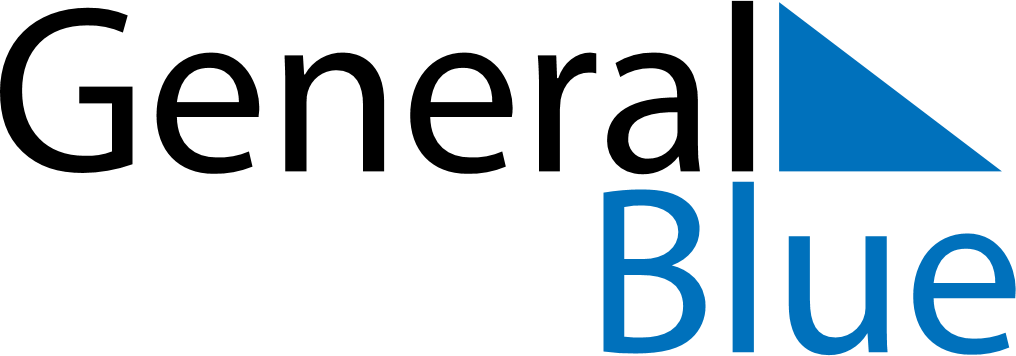 May 2026May 2026May 2026May 2026BarbadosBarbadosBarbadosMondayTuesdayWednesdayThursdayFridaySaturdaySaturdaySunday1223May Day45678991011121314151616171819202122232324Pentecost2526272829303031Whit Monday